DEMANDE D’ATTESTATION DE NUMEROTAGE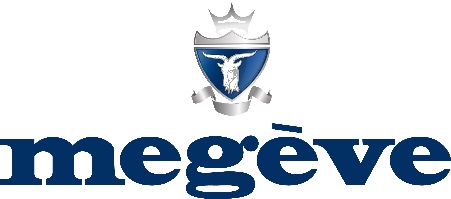 Formulaire à retourner à : foncier@megeve.fr ou en Mairie de Megève – Pôle D.A.D – B.P 23 – 74120 MEGEVEInformations : +33 (0)4.50.93.29.04Cadre réservé à l’administration Date de réception : _____/_____/_____IDENTIFICATION DU DEMANDEUR□ Particulier 	□ Société □ Madame 	□ Monsieur NOM :  Prénom :Dénomination sociale (pour les sociétés) :Qualité : □ Propriétaire □ Syndic  □ Gérant  □ Autre : Adresse (pour tout envoi de correspondance) : Code Postal :			Commune :					Pays :Tél : 				Port :				Fax : Courriel : IDENTIFICATION ET LOCALISATION DU BIEN CONCERNEAdresse : Références cadastrales : Section(s) : 			Parcelle(s) : Fait à 				le Signature du demandeurCadre réservé à l’administrationCourrier au pétitionnaire transmis le : _____/_____/_____